О внесении изменений в Постановление Администрации Истоминского сельского поселенияот 31.12.2013 г. № 444 «Об утверждении муниципальной программы Истоминского сельского поселения «Обеспечение качественными жилищно-коммунальными услугами населения»    В соответствии с Постановлением Администрации Истоминского сельского поселения № 284 от 15.08.2013 «Об утверждении Порядка разработки, реализации и оценки эффективности муниципальных программ Истоминского сельского поселения», в связи с изменением объема бюджетных ассигнований, ПОСТАНОВЛЯЮ:Внести в муниципальную программу Истоминского сельского поселения «Обеспечение качественными жилищно-коммунальными услугами населения» следующие изменения:      в приложении:в разделе «Паспорт программы»:- подраздел «ресурсное обеспечение муниципальной программы»Общий объем бюджетных ассигнований местного бюджета – 2199,8 тыс. рублей, в том числе:2014 год – 242,2  тыс. рублей;2015 год – 192,3 тыс. рублей;2016 год – 411,7 тыс. рублей;2017 год – 338,4 тыс. рублей;2018 год – 338,4 тыс. рублей;2019 год –338,4 тыс. рублей; год– 338,4 тыс. рублей.Раздел 4. Информация по ресурсному обеспечению муниципальной программы                изложить в следующей редакции:- подраздел «ресурсное обеспечение муниципальной программы»Общий объем бюджетных ассигнований местного бюджета – 2199,8 тыс. рублей, в том числе:2014 год – 242,2 тыс. рублей;2015 год – 192,3 тыс. рублей;2016 год – 411,7 тыс. рублей;2017 год – 338,4 тыс. рублей;2018 год – 338,4 тыс. рублей;2019 год – 338,4 тыс. рублей; год – 338,4 тыс. рублей.	3.) в разделе 8 «Паспорт подпрограммы» «Развитие жилищно-коммунального хозяйства»:- подраздел «ресурсное обеспечение подпрограммы»Общий объем бюджетных ассигнований местного бюджета – 2199,8 тыс. рублей, в том числе:2014 год – 242,2 тыс. рублей;2015 год – 192,3 тыс. рублей;2016 год – 411,7 тыс. рублей;2017 год – 338,4 тыс. рублей;2018 год – 338,4 тыс. рублей;2019 год – 338,4 тыс. рублей;2020 год -   338,4 тыс. руб.4.) Раздел 8.4. Информация по ресурсному обеспечению подпрограммы изложить в следующей редакции:Общий объем бюджетных ассигнований местного бюджета – 2199,8 тыс. рублей, в том числе:2014 год – 242,2 тыс. рублей;2015 год – 192,3 тыс. рублей;2016 год – 411,7 тыс. рублей;2017 год – 338,4 тыс. рублей;2018 год – 338,4 тыс. рублей;2019 год – 338,4 тыс. рублей;2020 год – 338,4 тыс. рублей;Приложение № 1,2 к постановлению от 31.12.2013 г. № 444 «Об утверждении муниципальной программы Истоминского сельского поселения «Обеспечение качественными жилищно-коммунальными услугами населения» изложить в следующей редакции:Постановление вступает в силу со дня его обнародования.Постановление № 329 от 23.12.2014г. «О внесении изменений в Постановление № 444 от 30.12.2013г. «Об утверждении муниципальной программы Истоминского сельского поселения «Обеспечение качественными жилищно-коммунальными услугами населения» считать утратившим силу.Контроль за исполнением настоящего постановления оставляю за собой.Глава Истоминского сельского  поселения                                                                         А.И. КорниенкоПроект постановления вноситведущий специалист ЖКХАракелян И.С.Приложение №1                                                                                                                                                   к муниципальной программе Истоминского сельского поселения	«Обеспечение качественными жилищно-коммунальными услугами населения»Расходы бюджета Истоминского сельского поселения на реализацию муниципальной программы *Объем расходов подлежит корректировке после утверждения бюджета Истоминского сельского поселения на 2015 год Приложение № 2Расходыобластного бюджета, федерального бюджета, местных бюджетов и внебюджетных источников на реализацию муниципальной программы 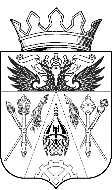 АДМИНИСТРАЦИЯ ИСТОМИНСКОГО СЕЛЬСКОГО ПОСЕЛЕНИЯПОСТАНОВЛЕНИЕАДМИНИСТРАЦИЯ ИСТОМИНСКОГО СЕЛЬСКОГО ПОСЕЛЕНИЯПОСТАНОВЛЕНИЕАДМИНИСТРАЦИЯ ИСТОМИНСКОГО СЕЛЬСКОГО ПОСЕЛЕНИЯПОСТАНОВЛЕНИЕАДМИНИСТРАЦИЯ ИСТОМИНСКОГО СЕЛЬСКОГО ПОСЕЛЕНИЯПОСТАНОВЛЕНИЕАДМИНИСТРАЦИЯ ИСТОМИНСКОГО СЕЛЬСКОГО ПОСЕЛЕНИЯПОСТАНОВЛЕНИЕАДМИНИСТРАЦИЯ ИСТОМИНСКОГО СЕЛЬСКОГО ПОСЕЛЕНИЯПОСТАНОВЛЕНИЕАДМИНИСТРАЦИЯ ИСТОМИНСКОГО СЕЛЬСКОГО ПОСЕЛЕНИЯПОСТАНОВЛЕНИЕАДМИНИСТРАЦИЯ ИСТОМИНСКОГО СЕЛЬСКОГО ПОСЕЛЕНИЯПОСТАНОВЛЕНИЕАДМИНИСТРАЦИЯ ИСТОМИНСКОГО СЕЛЬСКОГО ПОСЕЛЕНИЯПОСТАНОВЛЕНИЕАДМИНИСТРАЦИЯ ИСТОМИНСКОГО СЕЛЬСКОГО ПОСЕЛЕНИЯПОСТАНОВЛЕНИЕАДМИНИСТРАЦИЯ ИСТОМИНСКОГО СЕЛЬСКОГО ПОСЕЛЕНИЯПОСТАНОВЛЕНИЕАДМИНИСТРАЦИЯ ИСТОМИНСКОГО СЕЛЬСКОГО ПОСЕЛЕНИЯПОСТАНОВЛЕНИЕ30.122014№341341х. Островскогох. Островскогох. Островскогох. Островскогох. Островскогох. Островскогох. Островскогох. Островскогох. Островскогох. Островскогох. Островскогох. ОстровскогоСта-тусНаименование 
муниципальной
программы, подпрограммы
муниципальной
программы,основного мероприятияОтветствен-ный
исполнитель,   
соисполни-тели,  
 участникиКод бюджетной 
классификацииКод бюджетной 
классификацииКод бюджетной 
классификацииКод бюджетной 
классификацииРасходы (тыс. руб.), годыРасходы (тыс. руб.), годыРасходы (тыс. руб.), годыРасходы (тыс. руб.), годыРасходы (тыс. руб.), годыРасходы (тыс. руб.), годыРасходы (тыс. руб.), годыСта-тусНаименование 
муниципальной
программы, подпрограммы
муниципальной
программы,основного мероприятияОтветствен-ный
исполнитель,   
соисполни-тели,  
 участникиГРБСРзПрЦСРВР20142015201620172018201920201234567891011121314Муниципальная прог-рамма«Обеспечение качественными жилищно-коммунальными услугами населения»всего, в том числе:           951ХХХ242,2192,3411,7338,4338,4338,4338,4Муниципальная прог-рамма«Обеспечение качественными жилищно-коммунальными услугами населения»Ведущий специалист ЖКХ 951ХХХ242,2192,3411,7338,4338,4338,4338,4Под-прог-рамма 1Развитие жилищно-коммунального хозяйстваВедущий специалист ЖКХ 951XXX242,2192,3411,7338,4338,4338,4338,4Основные мероприятия1.1Расходы на строительство, реконструкцию, капитальный ремонт объектов ЖКХ Ведущий специалист ЖКХ 9510501031240824031,566,822,422,422,422,422,4Основные мероприятия1.2Расходы на содержание объектов ЖКХВедущий специалист ЖКХ 951050203124062400,00,036,536,536,536,536,5Основные мероприятия1.3Расходы на ремонт объектов ЖКХВедущий специалист ЖКХ 9510502031240724022,20,0158,0158,0158,0158,0158,0Основные мероприятия1.4Расходы на сопровождение программного обеспеченияВедущий специалист ЖКХ 9510502031245424021,521,521,521,521,521,521,5Основные мероприятия1.5Расходы на приобретение жилищно-коммунальной техникиВедущий специалист ЖКХ 951050203124552400,00,00,00,00,00,024,0Основные мероприятия1.6Расходы на разработку схем сетей водоснабжения и водоотведение населенных пунктов Истоминского сельского поселенияВедущий специалист ЖКХ 9510502031245624097,350,00,00,00,00,00,0Основные мероприятия1.7Реализация направления расходов (уплата налогов)Ведущий специалист ЖКХ 9510502031245785139,750,0173,3100,0100,0100,0100,0Основные мероприятия1.8Расходы на разработку проектно-сметной документации на строительство, реконструкцию и капитальный ремонт объектов водопроводно-канализационного хозяйстваВедущий специалист ЖКХ 951050203173202510,00,00,00,00,00,00,0Основные мероприятия1.9Расходы на софинансирование расходов из областного бюджета на разработку проектно-сметной документации на строительство, реконструкцию и капитальный ремонт объектов водопроводно-канализационного хозяйства951050203186012510,00,00,00,00,00,00,0Основные мероприятия1.10Мероприятия по разработке схем теплоснабжения Истоминского сельского поселения9510502031246724030,00,00,00,00,00,00,0СтатусНаименование      
муниципальной программы,подпрограммы государственной программыОтветственный    
исполнитель,     
соисполнители
Оценка расходов (тыс. руб.), годыОценка расходов (тыс. руб.), годыОценка расходов (тыс. руб.), годыОценка расходов (тыс. руб.), годыОценка расходов (тыс. руб.), годыОценка расходов (тыс. руб.), годыОценка расходов (тыс. руб.), годыСтатусНаименование      
муниципальной программы,подпрограммы государственной программыОтветственный    
исполнитель,     
соисполнители
201420152016201720182019202012345678910Муниципальная программаОбеспечение качественными жилищно-коммунальными услугами населениявсего                242,2192,3411,7338,4338,4338,4338,4Муниципальная программаОбеспечение качественными жилищно-коммунальными услугами населенияобластной бюджет  -------Муниципальная программаОбеспечение качественными жилищно-коммунальными услугами населенияфедеральный бюджет-------Муниципальная программаОбеспечение качественными жилищно-коммунальными услугами населенияместный бюджет242,2192,3411,7338,4338,4338,4338,4Муниципальная программаОбеспечение качественными жилищно-коммунальными услугами населениявнебюджетные источники-------ПодпрограммаРазвитие жилищно-коммунального хозяйствавсего                242,2192,3411,7338,4338,4338,4338,4ПодпрограммаРазвитие жилищно-коммунального хозяйстваобластной бюджет  -------ПодпрограммаРазвитие жилищно-коммунального хозяйствафедеральный бюджет-------ПодпрограммаРазвитие жилищно-коммунального хозяйстваместный бюджет242,2192,3411,7338,4338,4338,4338,4ПодпрограммаРазвитие жилищно-коммунального хозяйствавнебюджетные источники-------